ПРАЙС НА ПЛИТКУ ГРАНИТНУЮЦена на гранитную плитку, плитку из габбро зависит в большей степени месторождения (цвета) гранита и ее толщины. В наличии имеются следующие РАЗМЕРЫ ПЛИТКИ (по ширине и длине):30х30, 30х40, 40х40, 30х50, 40х50, 30х60, 40х60 см, 
все другие размеры выполняем под заказ!ПРАЙС НА ГРАНИТНУЮ ПЛИТКУВ прайсе не указана цена на тёсанную плитку, ее нужно уточнять у нашего менеджера, связавшись с ним по указанным номерам телефонов.Гранитную плитку, толщина которой меньше 3 см, в большинстве случаев не поддают термообработке.Контактный телефон: +380976766795 или +380507682820 Петр Владимирович; сайт : http://merkurij-granit.com.ua/                   Фото
текстурыМесторождение
ЦветФактура поверхностиЦЕНА, грн/кв.м.ЦЕНА, грн/кв.м.ЦЕНА, грн/кв.м.ЦЕНА, грн/кв.м.Фото
текстурыМесторождение
ЦветФактура поверхностиТолщинаТолщинаТолщинаТолщинаФото
текстурыМесторождение
ЦветФактура поверхности2 см3 см4 см5 см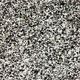 Покостовское
(серый)полированная550650750850Покостовское
(серый)термиченная500600600700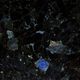 Лабрадорит
(черный)полированная500600650750Лабрадорит
(черный)термиченная-550600700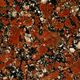 Капустинское
(красный)полированная85095010501150Капустинское
(красный)термиченная-90010001100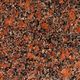 Новоданиловка
(светло-красный)полированная7008009001000Новоданиловка
(светло-красный)термиченная650750850950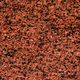 Лезниковское
(ярко-красный)полированная1200130015001700Лезниковское
(ярко-красный)термиченная1000120012001400